г.Рузаевка                                                                                                                Продолжаются работы по подготовке сметной документации на ремонт автомобильных дорог на  2022 г. Произведено обследование технического состояния дорог по ул.Солнечная (от ул.Титова до ул.Солнечная д.11, от ул.Солнечная д.7а -15, ул.Пионерская (от пер.Красногорский  до ул.К.Маркса), ул.Петрова (от ул.Маяковского до ул.Пионерская), ул.Байкузова д.№137-179, ул.Локомотивная (от 2 пер.Закирпичный до ул.Луначарского) с целью выявления дефектов конструктивных элементов и определения видов  работ по ремонту данных объектов для полного восстановления транспортно-эксплуатационного состояния.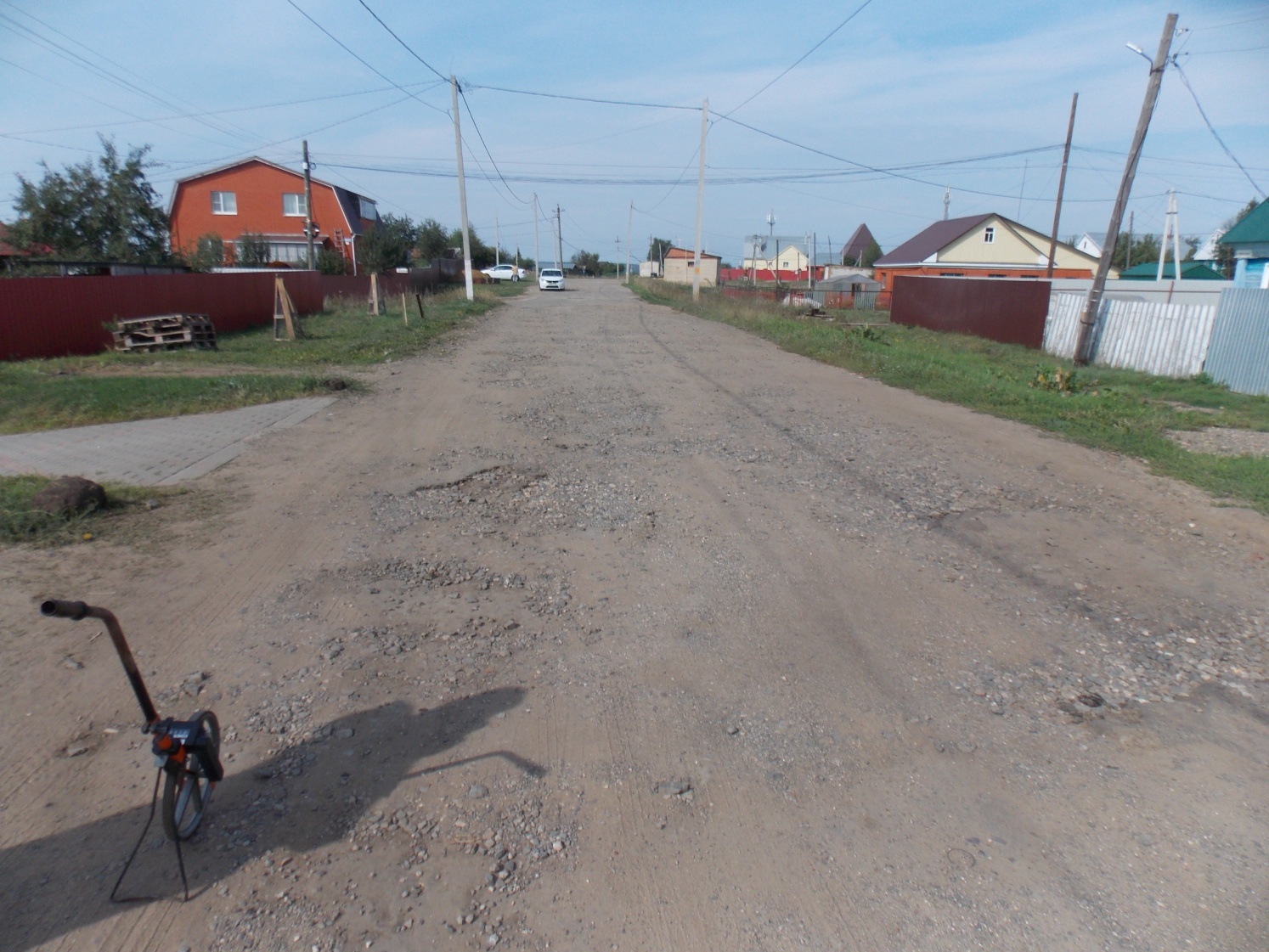 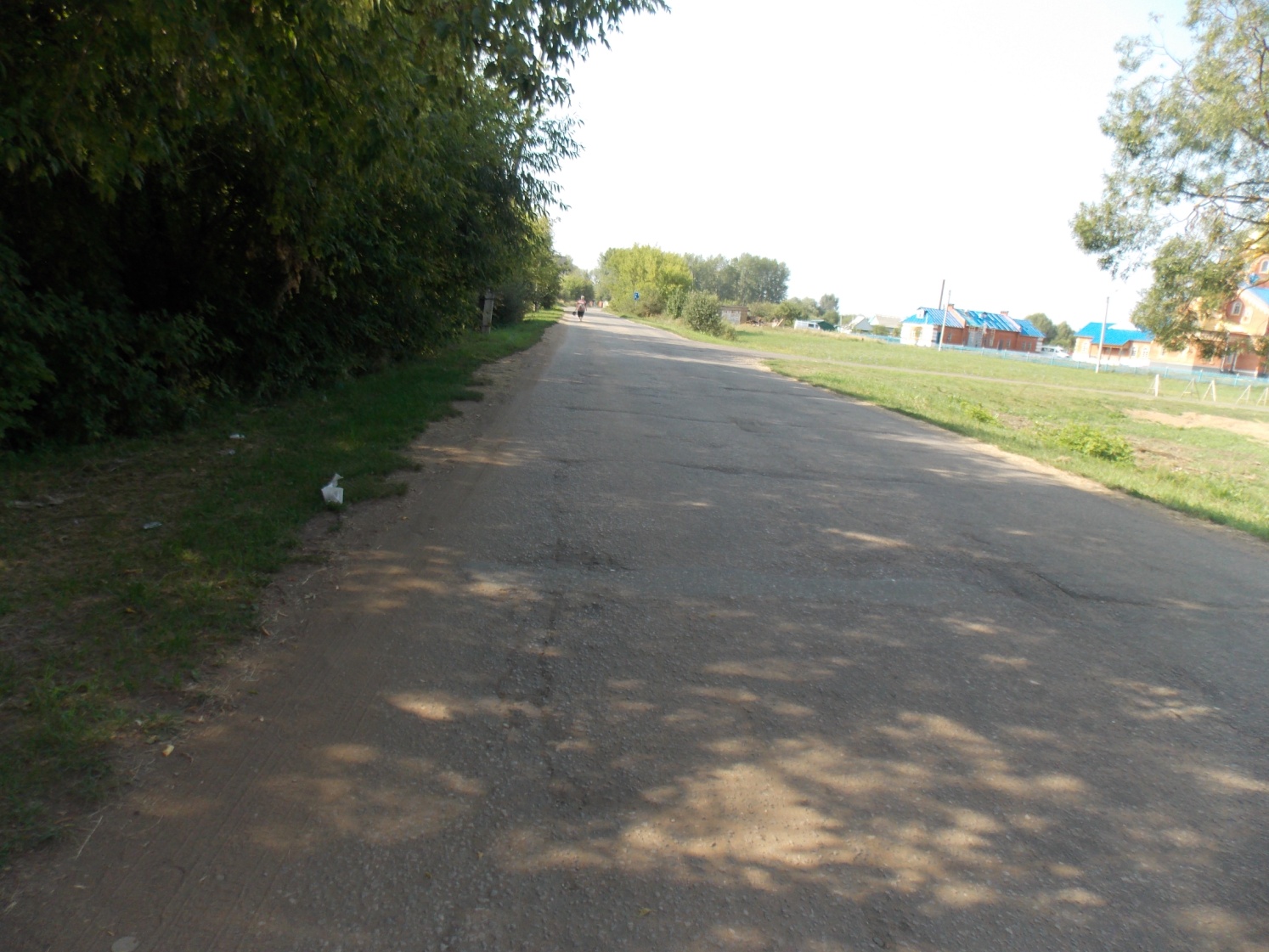 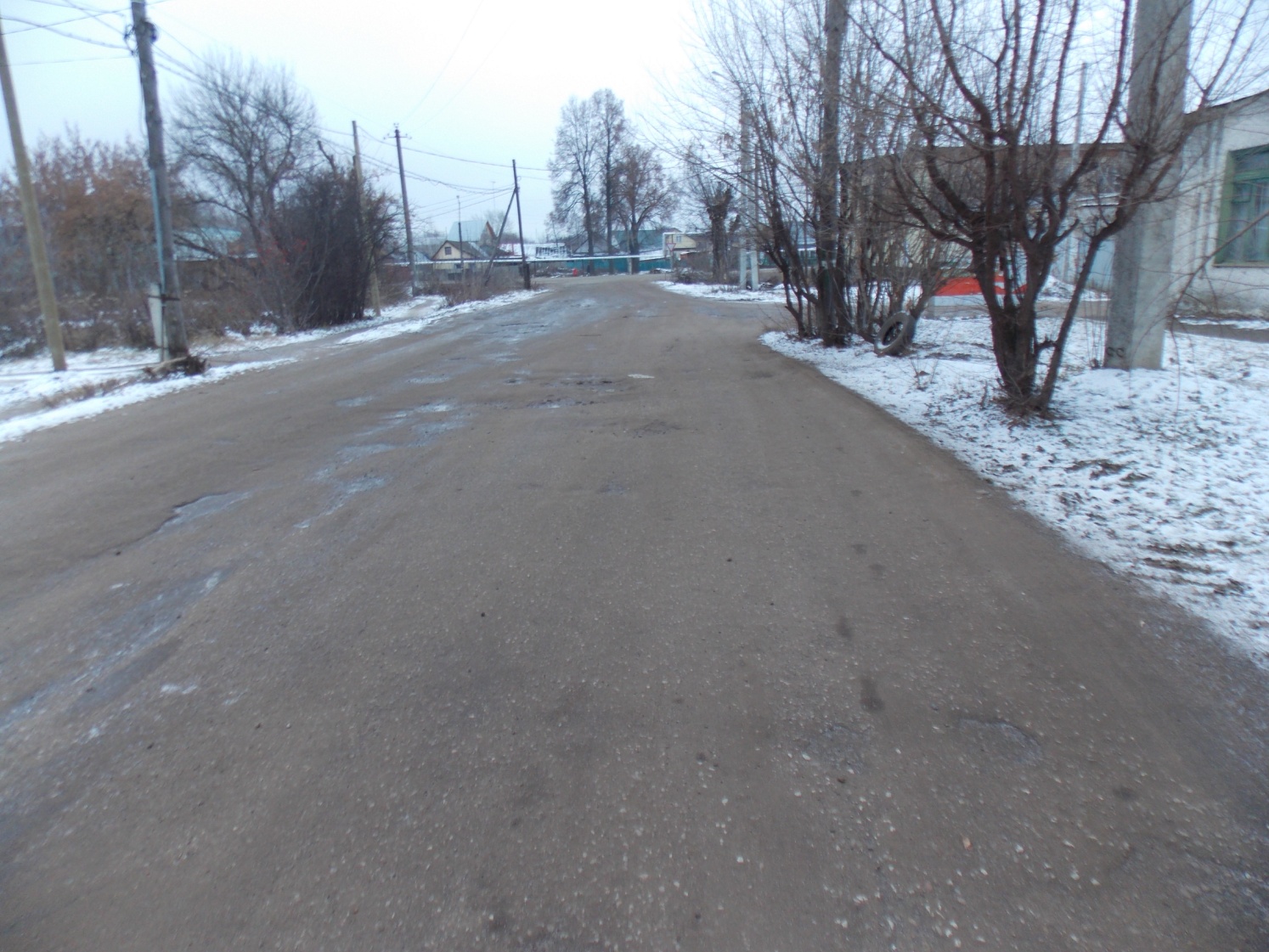 